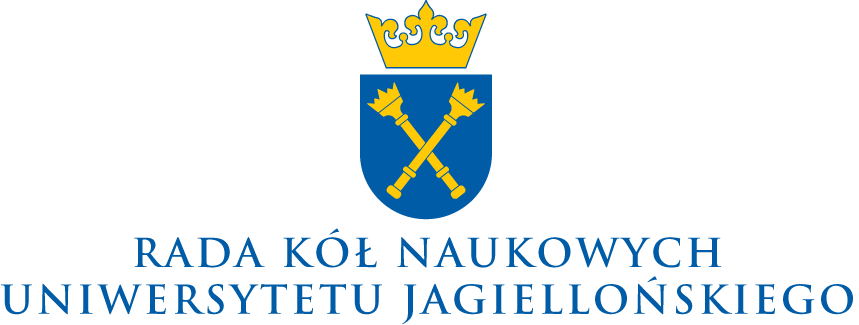 WNIOSEKo dofinansowanie działalności bieżącej 
Koła Naukowego do 500 złPrzed rozpoczęciem wypełniania wniosku:przeczytaj Statut i Regulamin podziału środków,przeczytaj załącznik nr 1 do Regulaminu podziału środków,zapoznaj się z zarządzeniami Przewodniczącego RKN UJ oraz innymi aktami prawa wewnętrznego RKN UJ.Uchwały uprawniające do otrzymania dofinansowania pojawiają się w Biuletynie Informacji Publicznej na stronie RKN w zakładce “BIP”.Wniosek w pliku PDF zatytułowany według wzoru 
„KN<NR Koła> <Nazwa Koła> wniosek działalność bieżąca” (np. „KN999 Koło Naukowe Przykładowe UJ”) 
należy przesłać na adres e-mail: przewodniczący.rkn@uj.edu.plDane podstawoweDane podstawowe1a. Numer Koła1b. Nazwa Koła2. Data złożenia wniosku2. Data złożenia wniosku3. Osoba odpowiedzialna za rozliczenie projektu (imię i nazwisko, numer telefonu, adres e-mail)3. Osoba odpowiedzialna za rozliczenie projektu (imię i nazwisko, numer telefonu, adres e-mail)Opis działalności4. Opis działalnościOpis działalności na którą zostaną przeznaczone środki.Z czego wynika zapotrzebowanie?Kosztorys Kosztorys Kosztorys Kosztorys 5. Kosztorys wydatków5. Kosztorys wydatków5. Kosztorys wydatków5. Kosztorys wydatkówRodzaj wydatkuLiczbaCena jednostkowaRazemMateriały konferencyjne1300 zl300 złRollup promocyjny Koło250 zł100 złPostulowana kwota dotacji:400 zł brutto400 zł brutto400 zł brutto6. Uzasadnienie wydatków 6. Uzasadnienie wydatków 6. Uzasadnienie wydatków 6. Uzasadnienie wydatków Określenie czemu wydatki są potrzebne do działalności bieżącej koła.Opis wydatków:Np. materiały konferencyjne - 300 zł brutto – zakup 50 zestawów konferencyjnych dla członków koła na potrzeby odbywających się cyklicznie seminariów oraz wykładów Notes z długopisem 50 sztuk – 200 zł bruttoDługopis 50 sztuk – 100 zł brutto 
Określenie czemu wydatki są potrzebne do działalności bieżącej koła.Opis wydatków:Np. materiały konferencyjne - 300 zł brutto – zakup 50 zestawów konferencyjnych dla członków koła na potrzeby odbywających się cyklicznie seminariów oraz wykładów Notes z długopisem 50 sztuk – 200 zł bruttoDługopis 50 sztuk – 100 zł brutto 
Określenie czemu wydatki są potrzebne do działalności bieżącej koła.Opis wydatków:Np. materiały konferencyjne - 300 zł brutto – zakup 50 zestawów konferencyjnych dla członków koła na potrzeby odbywających się cyklicznie seminariów oraz wykładów Notes z długopisem 50 sztuk – 200 zł bruttoDługopis 50 sztuk – 100 zł brutto 
Określenie czemu wydatki są potrzebne do działalności bieżącej koła.Opis wydatków:Np. materiały konferencyjne - 300 zł brutto – zakup 50 zestawów konferencyjnych dla członków koła na potrzeby odbywających się cyklicznie seminariów oraz wykładów Notes z długopisem 50 sztuk – 200 zł bruttoDługopis 50 sztuk – 100 zł brutto 
